В соответствии с абзацем четвёртым пункта 1 статьи 78.1 Бюджетного кодекса Российской Федерации, постановлением Правительства Российской Федерации от 22.02.2020 № 203 «Об общих требованиях к нормативным правовым актам и муниципальным правовым актам, устанавливающим порядок определения объёма и условия предоставления бюджетным и автономным учреждениям  субсидий на иные цели», постановлением Правительства Камчатского края от 26.11.2020 № 477-П «Об определении исполнительных органов государственной власти Камчатского края, осуществляющих функции и полномочия учредителей в отношении краевых государственных бюджетных и автономных учреждений, уполномоченными на издание нормативных правовых актов, устанавливающих порядок определения объёма и условия предоставления краевым государственным бюджетным и автономным учреждениям субсидий из краевого бюджета на иные цели»,П Р И К А З Ы В А Ю:1. Утвердить прилагаемый Порядок определения объёма и условия предоставления краевому государственному автономному учреждению «Охрана камчатских лесов» субсидий из краевого бюджета на иные цели (далее - порядок).2. Настоящий приказ вступает в силу с 01 января 2021 года.Врио руководителя Агентства			     	                    А.В. ЛебедькоЛИСТ СОГЛАСОВАНИЯИсполнитель: Домышева Е.В.25-83-98Приложение к приказу Агентства лесного хозяйства Камчатского краяот «___» _____2020 № ___ - прПорядок определения объёма и условиях предоставления Агентством лесного хозяйства Камчатского края краевому государственному автономному учреждению «Охрана камчатских лесов» субсидий из краевого бюджета на иные цели1. Настоящий Порядок устанавливает правила определения объёма и условия предоставления Агентством лесного хозяйства Камчатского края, осуществляющим функции и полномочия учредителя (далее – Агентство) краевому государственному автономному учреждению «Охрана камчатских лесов» (далее – Учреждение) субсидий из краевого бюджета на иные цели в соответствии со 78.1 Бюджетного кодекса Российской Федерации, постановлением Правительства Российской Федерации от 22.02.2020 № 203 «Об общих требованиях к нормативным правовым актам и муниципальным правовым актам, устанавливающим порядок определения объёма и условия предоставления бюджетным и автономным учреждениям субсидий на иные цели» и постановлением Правительства Камчатского края от 26.11.2020                 № 477-П «Об определении исполнительных органов государственной власти Камчатского края, осуществляющих функции и полномочия учредителей в отношении краевых государственных бюджетных и автономных учреждений, уполномоченными на издание нормативных правовых актов, устанавливающих порядок определения объёма и условия предоставления краевым государственным бюджетным и автономным учреждениям субсидий из краевого бюджета на иные цели».Иными целями являются цели, не связанные с финансовым обеспечением выполнения Учреждением государственного задания на оказание государственных услуг (выполнение работ) физическим и юридическим лицам, с осуществлением бюджетных инвестиций в объекты капитального строительства государственной собственности Камчатского края в форме капитальных вложений в основные средства учреждений, с предоставлением финансовых средств на исполнение публичных нормативных обязательств перед физическим лицом, подлежащим исполнению в денежной форме.2. К субсидиям на иные цели относятся расходы, связанные с:1) проведением капитального ремонта имущества и благоустройством территории Учреждения;2) расходы, связанные с приобретением дорогостоящих основных средств, проведением текущего ремонта Учреждения, а также, связанные с осуществлением иных разовых и (или) значимых расходов, в том числе, в целях реализации регионального проекта «Сохранение лесов на территории Камчатского края», обеспечивающего достижение целей, показателей и результатов федерального проекта «Сохранение лесов», входящего в национальный проект «Экология».3. Субсидии на иные цели из бюджета Камчатского края (далее – краевой бюджет) предоставляются Учреждению в соответствии со сводной бюджетной росписью краевого бюджета в пределах лимитов бюджетных обязательств, доведенных Агентству на указанные цели.4. Условием предоставления субсидий является предоставление Агентству перечня документов, который включает в себя:1) пояснительную записку, содержащую обоснование необходимости предоставления бюджетных средств на цели, установленные в соответствии с пунктами 1, 2 части 2 настоящего Порядка, включая расчёт-обоснование суммы субсидии, в том числе предварительную смету на выполнение соответствующих работ (оказание услуг), проведение мероприятий, приобретение имущества (за исключением недвижимого имущества), а также предложения поставщиков (подрядчиков, исполнителей), статистические данные и (или) иную информацию; 2) перечень объектов, подлежащих ремонту, акт обследования таких объектов и дефектную ведомость, предварительную смету расходов, в случае если целью предоставления субсидии является проведение ремонта; 3) программу мероприятий, в случае если целью предоставления субсидии является проведение мероприятий, в том числе конференций, симпозиумов, выставок; 4) информацию о планируемом к приобретению имуществе, в случае если целью предоставления субсидии является приобретение имущества;5. Агентство рассматривает документы, указанные в части 4 настоящего Порядка в течение 10 рабочих дней с момента поступления и принимает решение о предоставлении субсидии либо об отказе в предоставлении субсидии.6. Основания для отказа Учреждению в предоставлении субсидии:1) несоответствие представленных Учреждением документов требованиям, определенным частью 4 настоящего Порядка (при их установлении), или непредставление (представление не в полном объеме) указанных документов;2) недостоверность информации, содержащейся в документах, представленных Учреждением.7. Размер субсидии определяется в зависимости от целей предоставления субсидии (за исключением случаев, когда размер субсидии определен в соответствии с законом о бюджете, решениями Президента Российской Федерации, Правительства Российской Федерации, Правительства Камчатского края):1) на основании сметной стоимости капитального или текущего ремонта имущества;2) как произведение количества (по видам пожарной техники и оборудования, противопожарного снаряжения и инвентаря, иной техники) и средней рыночной стоимости одной единицы техники и оборудования (по видам), определяемая в текущем финансовом году методом сопоставимых рыночных цен (анализ рынка) в соответствии со статьей 22 Федерального закона от 05.04.2013 № 44-ФЗ «О контрактной системе в сфере закупок товаров, работ, услуг для обеспечения государственных и муниципальных нужд»;3) на основании иной информации, в зависимости от цели предоставления субсидии.8. Субсидии на иные цели предоставляется на основании соглашения о предоставлении субсидии, которое заключается Агентством и Учреждением на финансовый год. Соглашение о предоставлении субсидии заключается в соответствии с типовой формой, утвержденной приказом Министерства финансов Камчатского края от 24.06.2019 № 155 «Об утверждении Типовой формы Соглашения о предоставлении субсидии из краевого бюджета краевому бюджетному или автономному учреждению на иные цели», содержащее в том числе:1) цели предоставления субсидии с указанием наименования национального проекта (программы), в том числе федерального проекта, входящего в состав соответствующего национального проекта (программы), или регионального проекта, обеспечивающего достижение целей, показателей и результатов федерального проекта, в случае если субсидии предоставляются в целях реализации соответствующего проекта (программы); 2) значения результатов предоставления субсидии, которые должны быть конкретными, измеримыми и соответствовать результатам федеральных или региональных проектов (программ), (в случае если субсидия предоставляется в целях реализации такого проекта), и показателей, необходимых для достижения результатов предоставления субсидии, включая значения показателей в части материальных и нематериальных объектов и (или) услуг, планируемых к получению при достижении результатов соответствующих проектов (при возможности такой детализации); 3) размер субсидии; 4) сроки (график) перечисления субсидии; 5) сроки представления отчетности; 6) порядок и сроки возврата сумм субсидии в случае несоблюдения учреждением целей, условий и порядка предоставления субсидий, определенных соглашением; 7) основания и порядок внесения изменений в соглашение, в том числе в случае уменьшения Агентству как получателю бюджетных средств ранее доведенных лимитов бюджетных обязательств на предоставление субсидии; 8) основания для досрочного прекращения соглашения по решению Агентства в одностороннем порядке, в том числе в связи с:– реорганизацией или ликвидацией Учреждения;– нарушением Учреждением целей и условий предоставления субсидии, установленных правовым актом и (или) соглашением;9) запрет на расторжение соглашения Учреждением в одностороннем порядке.10. Требования, которым должно соответствовать Учреждение на 1-е число месяца, предшествующего месяцу, в котором планируется заключение соглашения либо принятие решения о предоставлении субсидии:1) отсутствие у Учреждения неисполненной обязанности по уплате налогов, сборов, страховых взносов, пеней, штрафов, процентов, подлежащих уплате в соответствии с законодательством Российской Федерации о налогах и сборах;2) отсутствие просроченной задолженности по возврату в краевой бюджет субсидий, бюджетных инвестиций, предоставленных в том числе в соответствии с иными правовыми актами, за исключением случаев предоставления субсидии на осуществление мероприятий по реорганизации или ликвидации учреждения, предотвращение аварийной (чрезвычайной) ситуации, ликвидацию последствий и осуществление восстановительных работ в случае наступления аварийной (чрезвычайной) ситуации;3) погашение задолженности по судебным актам, вступившим в законную силу, исполнительным документам, а также иных случаев, установленных федеральными законами, нормативными правовыми актами Правительства Российской Федерации, Правительства Камчатского края.11. Учреждение обязано предоставлять в Агентство ежемесячные отчеты об использовании субсидий не позднее 10 числа месяца, следующего за отчетным периодом, с приложением документов, подтверждающих назначение и размер использования субсидии.12. Возврат субсидии на иные цели или ее части осуществляется в случае, если фактически исполненное Учреждением мероприятие меньше по объему, чем это предусмотрено, или не соответствует цели и назначению субсидии.13. Учреждение предоставляет Агентству информацию о наличии у Учреждения неисполненных обязательств, источником финансового обеспечения которых являются не использованные на 1 января текущего финансового года остатки субсидий и (или) средства от возврата ранее произведенных Учреждениями выплат, а также документов (копий документов), подтверждающих наличие и объем указанных обязательств Учреждения (за исключением обязательств по выплатам физическим лицам) не позднее 15 января года, следующего за отчетным.14. Субсидии носят целевой характер и не могут быть использованы на другие цели.15. Агентство и органы государственного финансового контроля осуществляют обязательную проверку соблюдения условий, целей и порядка предоставления субсидий получателем субсидии.16. В случаях нарушения Учреждением, целевого характера использования субсидий, они подлежат возврату в краевой бюджет на лицевой счет Агентства в течение 30 дней со дня получения уведомления Агентства. Письменное уведомление о возврате субсидий направляется Агентством Учреждению в течение 5 дней со дня выявления нарушения, указанного в настоящей части.17. Остаток неиспользованных субсидий в отчетном финансовом году, в случаях, предусмотренных соглашениями о предоставлении субсидий, подлежит возврату в краевой бюджет на лицевой счет Агентства в течение 30 дней со дня получения уведомления Агентства.18. В случае если неиспользованный остаток субсидии не перечислен в краевой бюджет, указанные средства подлежат взысканию в порядке, установленном Министерством финансов Камчатского края.Пояснительная запискак проекту приказу Агентства лесного хозяйства Камчатского края «О порядке определения объёма и условиях предоставления Агентством лесного хозяйства Камчатского края краевому государственному автономному учреждению «Охрана камчатских лесов» субсидий из краевого бюджета на иные цели»Приказ Агентства лесного хозяйства Камчатского края «О порядке определения объёма и условиях предоставления Агентством лесного хозяйства Камчатского края краевому государственному автономному учреждению «Охрана камчатских лесов» субсидий из краевого бюджета на иные цели» разработан в целях предоставления краевому государственному автономному учреждению «Охрана камчатских лесов» субсидий на иные цели из краевого бюджета (далее – проект приказа).Реализация данного проекта приказа производится в пределах бюджетных ассигнований, предусмотренных Агентству лесного хозяйства Камчатского края, в соответствии со сводной бюджетной росписью расходов краевого бюджета и законами Камчатского края о краевом бюджете.Оценка регулирующего воздействия не требуется.В соответствии с Постановлением Губернатора Камчатского края от 14.03.2018 № 19 Проект Постановления размещен на Портале https: npaproject.kamgov.ru на срок с 07.12.2020 по 15.12.2020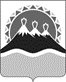 АГЕНТСТВО ЛЕСНОГО ХОЗЯЙСТВА КАМЧАТСКОГО КРАЯПРИКАЗАГЕНТСТВО ЛЕСНОГО ХОЗЯЙСТВА КАМЧАТСКОГО КРАЯПРИКАЗАГЕНТСТВО ЛЕСНОГО ХОЗЯЙСТВА КАМЧАТСКОГО КРАЯПРИКАЗАГЕНТСТВО ЛЕСНОГО ХОЗЯЙСТВА КАМЧАТСКОГО КРАЯПРИКАЗАГЕНТСТВО ЛЕСНОГО ХОЗЯЙСТВА КАМЧАТСКОГО КРАЯПРИКАЗАГЕНТСТВО ЛЕСНОГО ХОЗЯЙСТВА КАМЧАТСКОГО КРАЯПРИКАЗ№г. Петропавловск-Камчатскийг. Петропавловск-Камчатскийг. Петропавловск-Камчатскийг. Петропавловск-КамчатскийОб утверждении Порядка определения объёма и условиях предоставления Агентством лесного хозяйства Камчатского края краевому государственному автономному учреждению «Охрана камчатских лесов» субсидий из краевого бюджета на иные целиОб утверждении Порядка определения объёма и условиях предоставления Агентством лесного хозяйства Камчатского края краевому государственному автономному учреждению «Охрана камчатских лесов» субсидий из краевого бюджета на иные целиОб утверждении Порядка определения объёма и условиях предоставления Агентством лесного хозяйства Камчатского края краевому государственному автономному учреждению «Охрана камчатских лесов» субсидий из краевого бюджета на иные целиОб утверждении Порядка определения объёма и условиях предоставления Агентством лесного хозяйства Камчатского края краевому государственному автономному учреждению «Охрана камчатских лесов» субсидий из краевого бюджета на иные целиОб утверждении Порядка определения объёма и условиях предоставления Агентством лесного хозяйства Камчатского края краевому государственному автономному учреждению «Охрана камчатских лесов» субсидий из краевого бюджета на иные целиДолжность согласующего лицаЗамечания к документуПодпись согласующего лицаФамилия согласующего лицаДата согласованияНачальник отдела организационно-правового обеспечения Литвиненко Валерия ЕвгеньевнаНачальникотдела экономики и бухгалтерского учета ДомышеваЕленаВладимировна